Publicado en  el 23/11/2016 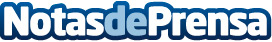 El Gobierno mexicano quiere que Internet llegue a todos sus ciudadanosEl proyecto México Conectado quiere llevar Internet de banda ancha gratuito a las zonas más pobres y desfavorecidas del país.Datos de contacto:Nota de prensa publicada en: https://www.notasdeprensa.es/el-gobierno-mexicano-quiere-que-internet Categorias: E-Commerce http://www.notasdeprensa.es